LA MINIERA DEL TESOROSei diventato un ricercatore di minerali preziosi. Armato di pala, torcia e zaino esplori miniere misteriose alla ricerca di ricchezze. Però… senza una buona conoscenza degli errori si può venire facilmente imbrogliati! Vediamo come te la cavi.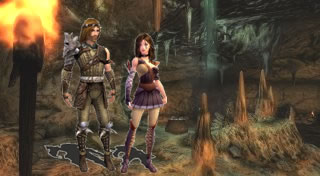 Mimmo esploratore con mimma esploratrice! Insieme alla ricerca di minerali preziosiZaino in spalla, parti alla ricerca di miniere ricche di minerali preziosi. Addosso porti con te: uno zaino di 3kg  0,5kg ; 2 bottiglie d’acqua di 1,5 kg  5% l’una ; una pala di 5 kg  0,5kg ; una torcia di 300g  10%. Scrivi per tutti gli oggetti che porti con te l’errore assoluto e relativo. Qual è la massa totale che porti con te? Qual è il suo errore assoluto? E qual è il suo errore relativo? (attento al calcolo dell’errore relativo!)[r(zaino) = ±16,7%  ;  bott = 75g  ;  r(pala) = 10%  ;  torcia = 30g ;  massa totale = 11,3 kg ± 1,180kg (± 10,4%)Devi trovare dei minerali preziosi nascosti in una caverna! Con una pala estrai 18kg  1kg di terriccio. Da esso butti via 8kg  1kg di terra, 2kg  0,5kg di acqua, 3kg  0,5kg di sassi. Quanto materiale prezioso ti rimane? Trova la sua massa e l’errore assoluto e relativo. [Mprezioso = 5kg ± 3kg (r = ±60%)]Adesso sei stufo: scavare minerali è troppo faticoso. Perciò diventi commerciante ed invece di scavarli li compri. Un tizio ti offre un terreno pieno di minerali di 2.000 m2 di area. “Ma è sicuro che siano 2.000 m2?” “Certo! Esso ha forma di rettangolo, con una base di 42 m ed un’altezza di 44 m, il tutto con è stato calcolato con una precisione del 5%” Ti fidi che l’area possa essere 2.000 m2? [No, perché hai calcolato l’errore assoluto dell’area del rettangolo ed hai visto che…   continua tu!]Basta venditori farlocchi! Adesso il minerale te lo prendi da solo. Acquisti una miniera. Per impedire che i farlocchi possano entrare a rubare decidi di recintare il perimetro della miniera. Il perimetro è un quadrilatero i cui lati hanno queste misure: 120m  3m ; 48m  5% ; 75m  6m ; 135 m  3%. Quanta recinzione devi acquistare per essere sicuro di recintare tutto il perimetro? [ne acquisti 393,45m] 